Riigihalduse minister Riina Solman                                                05.12.2022 TLÜKollokvium “Ülikoolide, riigi ja kohaliku omavalitsuse koostöö arengust - ideekorjest Eesti VIII Omavalitsuspäeva ja Harjumaa III Omavalitsuspäeva kontekstis”Head omavalitsute inimesed, regionaalpoliitika sõbrad, külalised Ma tänan ka tänase kollokviumi korraldajaid, kes palusid mul öelda mõned sõnad eesti regionaalse arengu põhisuundumustest. Seda ma nüüd ka teen.Regionaalse arengu suunamisega tegelevad suuremal või väiksemal määral kõik riigid. Ja sama tõsi on see, et piirkondlikud erinevused eksisteerivad igas riigis. Küsimus on selles, kui suured need erinevused on. Ja see omakorda sõltub palju sellest, kui aktiivselt riik vahendeid ümber suunab regioonide vahel. Vahel arvatakse, et regionaalpoliitika alati selline mäng kus ühe regiooni võit on teise kaotus, aga mina usun pigem sellesse, et targalt tegutsedes saab 2+2 olla ka rohkem kui neli. Võti on eelkõige selles, et iga regioon peab saama areneda oma eripärasid arvestades ja oma tugevusi rõhutades.Eesti Regionaalse arengu tegevuskava sai valmis 2021. aastal. Selle kava ülesandeks on koondada olulisemad keskvalitsuse tegevused leevendamaks regionaalse arengu probleeme ja tagada ühtlasemat piirkondlikku arengut Eestis. Kava koostamisel hinnati lähemalt Eesti regionaalse arengu hetkeolukorda ja suundumusi. Selles dokumendis toodi välja 10 kategooriat, kus regionaalne ebavõrdsus avaldub.Kirjas on, et olulised erisused regioonide vahel on inimeste töö- ja tööalastes eneseteostusvõimalustes, sissetulekutes ja vaesuses, tervises ja tervena elatud eluajas, ühiskonnaelus osalemise ja vaba-aja eneseteostuse võimalustes, inimeste igapäeva elutingimustes, liikumisvõimalustes ja ühendustes, ettevõtete konkurentsivõimes ja ligipääsus kapitalile, ettevõtetele vajalike oskustega tööjõu kättesaadavuses, omavalitsuste finants-, haldus- ja piirkondliku arengu kujundamise võimekuses ja piirkondade erinevatest demograafilistest muutustest tingitud arenguväljavaadetes.See on muljetavaldav mis puudutab inimelu kõiki peamisi tahke.Aga kui neist omakorda vaadata, kus  on probleemid kõige suuremad, siis eelkõige on need teemad demograafia, ettevõtete konkurentsivõime, sissetulekute ja vaesusega seotud.Piirkondlikke rahvastikumuutusi ilmestab jätkuvalt rahvastiku koondumine pealinnaregiooni ja vähemal määral ka Tartu- ja Pärnu linnapiirkondadesse. Ülejäänud, eriti keskustest kaugemale jäävate hõreasustusega, piirkondadel on väljakutsed seoses kahaneva ja kiiresti vananeva rahvastikuga. Maakonniti kasvab rahvastik püsivalt endiselt vaid Harjumaal. Viimase 4-aastaga kasvas Harjumaa rahvastik üle 4%. Kui näiteks „Eesti 2035“ strateegia seab sihiks, et väljaspool Harju ja Tartumaad elavate inimeste osakaal kasvaks, on paraku Harju ja Tartu maakonna rahvaarv viimase 5 aasta jooksul suurenenud 0,3-0,6% aastas, ulatudes praeguseks 58%-ni. Siiski on viimase aasta positiivse muutusena kasvanud rahvaarv pisut ka Rapla-, Lääne-Viru ja isegi Ida-Virumaal, eeskätt suurenenud sisse- ja tagasirände arvelt.Paraku on just piirkonniti erinevad demograafilised muutused üheks peamiseks piirkondade pikaajalise arengu eelduseid kujundavaks teguriks. Kui me vaatame ettevõtlussektorit, siis suured on piirkondlikud erinevused just ettevõtete konkurentsivõimes ning ligipääsus kapitalile ja tööjõule. Suured piirkondlikud erinevused ettevõtete lisandväärtuses ja tootlikkuses, ekspordis, ettevõtlusaktiivsuses ja vajalike oskustega tööjõu kättesaadavuses pärsivad eelkõige suurematest linnapiirkondadest eemale jäävate piirkondade majanduse konkurentsivõimet ja arengut. On fakt, et Eestis jätkub aktiivsema majandustegevuse ja atraktiivsemate töökohtade koondumine suurematesse linnaregioonidesse. Nii on tootlikkus ehk SKP hõivatu kohta selgelt kõrgem suuremate linnapiirkondadega maakondades, ulatudes enam-vähem samale tasemele ELi keskmisega. Tervelt 7 maakonnas jääb see aga allapoole 40% ELi keskmist. Kui kaupade ja teenuste eksport ettevõtte kohta ulatub 2021.a seisuga Ida-Virumaal ja Harjumaal umbes 300 tuhande euro suurusjärku, siis Läänemaal on see vaid alla 90 tuhande euro ettevõtte kohta. Tööjõus osalemise määra maakondlikud erinevused on viimasel aastal pisut vähenenud, ent ulatuvad ikkagi 16,4 %-punktini, kuigi nt „Eesti 2035“ sihiks on hoida see allpool 10 %-punkti. Ja siit jõuame me automaatselt kolmanda teemani, milleks on sissetulekud ja vaesus. Piirkondade vaheline ebavõrdsus inimeste sissetulekutes ja vaesuses on see, millest sõltub, milliseks kujuneb inimeste igapäevane elukvaliteet ühes või teises piirkonnas. Sissetulekud on omakorda suuresti seotud tööpuuduse taseme ja kõrgemat lisandväärtust loovate töökohtade pakkumisega piirkonnas. 2021.a seisuga elab suhtelises vaesuses Ida-Virumaal 38% inimestest, ehk üle 2 korra enam kui Harjumaal (18%). Paraku on erinevused maakondade vahel viimasel aastal vähenemise asemel kasvanud. Maa- ja linnapiirkondade vahel on erinevused siiski pisut vähenenud, kuid suhteline vaesus on maalistes asustuspiirkondades jätkuvalt kõrgem (25%) kui linna- ja väikelinnalises asustuspiirkonnas (22%). Keskmine sissetulek leibkonnaliikme kohta ulatub Valgamaal viimastel andmetel vaid 71% sissetulekutest, mida saavad oma elujärje hüvanguks kasutada leibkonnaliikmed Harjumaal. Ka peame me meeles pidama, et head piirkondade sisesed ja vahelised liikumis- ja ühendusvõimalused on üheks piirkondliku arengu põhieelduseks, võimaldades saada hõlpsamini osa eri kohtades pakutavatest võimalustest ja hüvedest  nagu töökohad, teenused, vaba-aja tegevused ja sotsiaalsed kontaktid. Paar aasta tagasi tehtud küsitluse alusel oli ühistranspordi teenusega rahulolu madalaim Jõgevamaal, ulatudes vaid 49%-ni, samal ajal kui Tartu- ja Saaremaal on rahulolu üle 70%. Puudulikku füüsilist ligipääsetavust aitavad tänapäeval leevendada üha enam ka digitaalsed ühendused. Kui 2021.a seisuga on lairiba internetiühenduseta leibkondi enamikes piirkondades alles suhteliselt vähe, siis Võru- ja Põlvamaal on neid ikka 16-17%. Maa- ja linnapiirkondade vahel tervikuna suuri erinevusi siiski enam pole, vastavalt 8 ja 9%. Omaette teema on lairiba ühenduse kiirus ja teenuse taskukohasus. Viimane on ilmselt ka põhjuseks miks suhteliselt väike osa majapidamistest viimastel aastatel loodud lairiba ühenduse reaalselt kasutusele võtab.Ja lõpuks on oluline ka piirkondlik ebavõrdsus inimeste eneseteostusvõimalustes ja ühiskonnaellu kaasatuses - sellest oleneb laias laastus, kuivõrd suur tugi piirkonna arengule tuleb piirkonna oma inimeste initsiatiivist ja oskustest. Seda, kui aktiivselt inimesed kohalikus ühiskonnaelus kaasalöömise võimalusi kasutavad, määrab ka nende piirkondliku kuuluvustunde ja tulevikuperspektiivi tajumine, mis samuti piirkonniti erineb. Statistikaameti andmetel hakkab inimeste kultuurielus ja vabatahtlikus tegevuses osalemises eelkõige silma kõrgem aktiivsus Põhja-Eestis ning madalam osalemine kultuurielus Ida-Virumaal (ligikaudu 20% madalam kui Harjumaal). Samuti madalam osalemine vabatahtlikus tegevuses Kesk- ja Lääne-Eestis. Ka võimalusi kohaliku elu kujundamises kaasa rääkida tunnetatakse piirkonniti erinevalt ehk kui Ida-Virumaal on kaasatusega oma KOV-i arengu kavandamisse rahul vaid ca 30% ja Jõgeva/Valga/ Põlvamaal 40% inimesi, siis Lääne-Eesti saartel ja Läänemaal koguni üle 60% elanikest. Kui me nüüd nende trendide pealt liigume edasi regionaalpoliitika tööriistade juurde, siis selles osas on mul hulk häid uudiseid.Rääkides ettevõtete arengust ja konkurentsivõimest, saan öelda, et mitmed senised ettevõtluse toetusmeetmed jätkuvad. Ka järgnevatel aastatel pakuvad maakondlikud arenduskeskused alustavatele ja väikeettevõtetele nõustamisteenuseid ning koolitusi, EAS viib ellu erinevaid ettevõtlikkust edendavaid ning ettevõtete juhtimiskvaliteeti ja iduettevõtlust hoogustavaid arendustegevusi. Ettevõtetel on jätkuvalt võimalused taotleda toetust starditoetusteks, rakendusuuringuteks, innovatsiooni- ja arendusosakuteks ja rätseplahendustena arendustegevusteks või toodete ja turgude arendamiseks. Samuti jätkuvad erinevad laenu ja käendusmeetmed ning tegevused ettevõtete rahvusvahelistumise toetamiseks.Samuti on lisandumas uusi ettevõtetele suunatud meetmeid. Näiteks rohe- ja digitehnoloogia ja oskuste arendamise toetusmeetmed läbi Keskonnainvesteeringute keskuse mahus 40 miljonit eurot ringmajandusele ja 17 miljonite eurot rohetehnoloogiateks. Ettevõtluse ja Innovatsiooni sihtasutusel on ettevõtete digipöördeks 68 miljonit eurot, tootmisettevõtete ärimudelite arendamiseks 9 miljonit eurot ja rohepööret toetavateks laenudeks ja käendusteks rohefondist 100 miljonit eurot.Samuti on toetused ettevõtete teadus-arendusvõimekuse kasvatamiseks summas 19,8 miljonit eurot, turismisektori elavdamiseks 40 miljonit eurot, ettevõtete varustuskindluse suurendamiseks 20 miljonit eurot. Kohalikele omavalitsustele ettevõtlustaristu, tugiteenuste ja võrgustike arendamiseks on riigihalduse ministri eelarves 84 miljonit eurot.Lisaks üleriigilistele toetusmeetmetele käivituvad ka uued meetmed, mis toetavad ettevõtlust teatud sihtregioonides. Ida-Virumaale suunatakse Õiglase Ülemineku Fondist vahendeid sealsete tööstusinvesteeringutele 153 miljonit eurot ja väikeste ja keskmiste ettevõtete toetamiseks 15 miljonit eurot, ettevõtluse tugiteenustele on kavandatud 25 miljonit eurot ja ettevõtete teadmusmahukuse arendamiseks 25 miljonit eurot. Käivitub ka toetusmeede Kagu-Eesti väikeettevõtluse arendamiseks mahus 7,5 miljonit eurot.Paranevad ka liikumisvõimalused ja ühendused. Järgnevatel aastatel suunab riik mahukad investeeringud raudteeühenduste parandamiseks. Lisaks väga mahukale Rail Balticu arendusele investeeritakse 342 miljonit eurot Tallinn-Tartu ja Tallinn-Narva suundadel kiiruste tõstmiseks ja raudtee elektrifitseerimiseks, samuti Tallinn-Viljandi raudtee rekonstrueerimiseks. 150 miljonit eurot investeeritakse CO2 kvoodimüügituludest täiendavate elektrirongide soetuseks.Vähese heitega ühistranspordi arendamiseks investeeritakse ca 62 miljonit eurot CO2 kvoodimüügituludest. Säästvate liikumisviiside arendamiseks suuremates linnades investeeritakse kokku 36m miljonit eurot CO2 kvoodimüügituludest ja 96 miljonit eurot Euroopa regionaalarengu fondist. Jalg- ja jalgrattateede arendamiseks väljaspool suuremaid keskusi investeeritakse kokku 25 miljonit eurot.Keskuste vaheliste maanteeühenduste arendamisel on kavas teha mahukamaid investeeringuid Via Baltica ja Tallinn-Tartu maanteedel. Riik jätkab toetuste suunamist ka lairiba arendustele. Rahastatakse nii 5G võrkude arendamist kui ka nn viimase miili arendusi väljaspool suuremaid linnasid. Viimase miili arendamiseks antakse sideettevõtjatele toetusi kokku ligi 55 miljonit eurot. 2023. aastal on MKMil kavas avada ka pilootmeede kogukonnapõhisteks viimase miili arendusteks. Selle eelarve maht on 1 miljon eurot.Kuna üks madala elatustaseme põhjuseid on suured kulud madala energiatõhususega majade  kütmisele, suunab riik järgnevatel aastatel suunab riik mahukaid toetusvahendeid hoonete energiatõhususse. MKM ja Kredex toetavad korterelamute rekonstrueerimist kokku üle 400 miljoniga. Sellest toetusmeetmest on vähemarenenud piirkondadel võimalus toetust saada soodsamatel tingimustel kui suuremates linnades. Lisaks toetatakse ka väikeelamute rekonstrueerimist 12 miljoni euro ulatuses. Samuti toetame KOV hoonete energiatõhusust CO2 kvoodituludest enam kui 100 miljoni euro ulatuses. See puudutab nii olemasolevate hoonete rekonstrueerimist kui uute liginullenergia hoonete ehitamist Ka selles meetmes on väiksema finantssuutlikkusega KOVdel soodsamad taotlemistingimused.Erinevate kohalike avalike teenuste ja avaliku linnaruumi arendamiseks väljaspool kaht suuremat linnapiirkonda suuname kokku 93,5 miljonit eurot Euroopa regionaalarengu fondi vahendeid. Suuremates linnapiirkondades toetame nutika linna lahendusi 12 miljoni euroga. Lisaks sellele toetame omavalitsuste arendussuutlikkuse kasvatamist 3,5miljoni euroga ning Ida-Virumaa omavalitsusi õiglast üleminekut toetavate investeeringute tegemisel 15 miljoni euroga. Järgnevatel aastatel avanevad omavalitsustele ka uued toetusvõimalused hariduse, sotsiaalteenuste, aga ka rohepöörde ja ringmajanduse valdkondades.Inimeste maal elamise toetamiseks jätkame ka hajaasustuse programmi toetustega leibkondade elamistingimuste parandamisel. Sel aastal käivitusid maale elama asumiseks ja kodu soetamiseks täiendavad laenu ja käendusmeetmed MES ja Kredexi poolt. MES kaaslaenu võimalused laienevad järgmisel aastal üle-eestiliseks, siiani olid need kättesaadavad vaid Kagu-Eestis ja Ida-Virumaal.Eelnev oli vaid osa riigi tegevustest, mis on suunatud regionaalsete erisuste vähendamiseks ja regioonide arengupotentsiaali paremaks ärakasutamiseks. Riik koos Euroopa Liidu ja omavalitsustega tegutseb siin aktiivselt ja ma väga loodan, et paremas koostöös ja rohkem kohapealset initsiatiivi ja kokkuleppeid austades ka üha tulemuslikumalt.Ma tänan teid ja soovin teile huvitavat ja sisukat kollokviumi!Lisataustaks piirkondlike erinevuste koondpilt RETK-i juurprobleemides: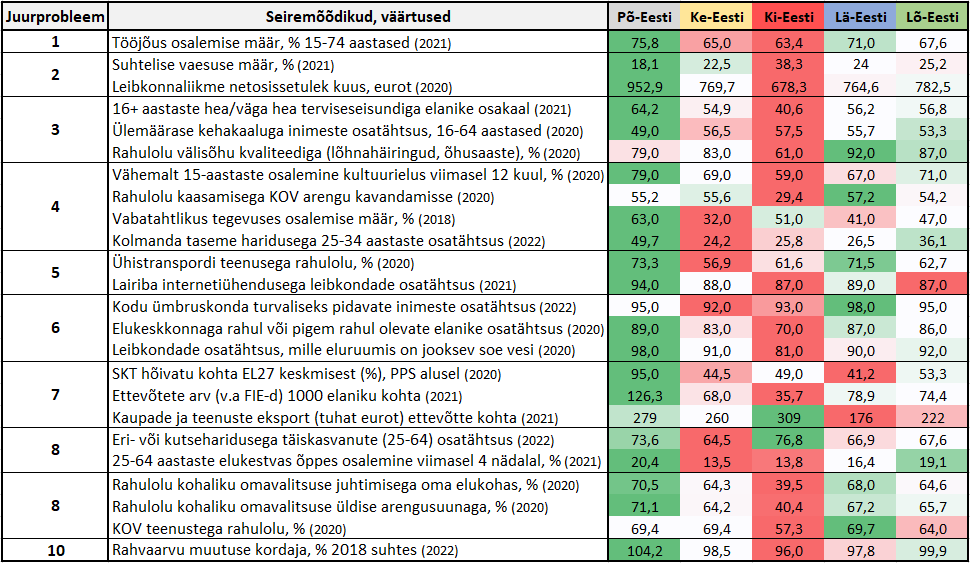 